DEMANDE D’AUTORISATION DE DEVERSEMENTDEMANDEURCoordonnées du responsable du déversement :	Organisme : 		Nom :	 Prénom :		Rue : 	 N° : 		Code postal :	 Localité :		E-mail :	 Téléphone (portable) : 	 J’autorise le traitement de mes données à caractère personnel.FOURNISSEUR 	Code SP5 : 	Coordonnées du fournisseur :	Dénomination sociale : 		Nom :	 Prénom :		Rue : 	 N° : 		Code postal :	 Localité :		E-mail :	 Téléphone (portable) : 	Ce document ne constitue pas une autorisation de déversement. Pour effectuer un empoissonnement, le demandeur est tenu de disposer de l’autorisation en bonne et due forme délivrée par le Service de la pêche.	Date et signaturePour toute réclamation quant au fonctionnement du SPW, le Médiateur est aussi à votre service : www.le-mediateur.be.SPW ARNE -DNFService de la pêcheAvenue Prince de Liège, 7 (6e)5100 JAMBESDemande d’autorisation de déversement complétée à renvoyer 15 jours maximum avant le premier déversement souhaité à :Daniel WALTZINGPréposé forestier – Triage piscicole de Saint-Hubertdaniel.waltzing@spw.wallonie.be+32 477 26 60 24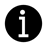 ContactSPW ARNE - DNFService de la pêcheAvenue Prince de Liège, 7B - 5100 JambesVotre gestionnaireDaniel WALTZINGTél. : +32 477 26 60 24daniel.waltzing@spw.wallonie.beVotre demandeNuméro :Nos références CD705.4 Aut. EmpoissonnementsForms v.2021.3N°DateJJ/MM/AANature de l’empoissonnementNature de l’empoissonnementNature de l’empoissonnementNature de l’empoissonnementNature de l’empoissonnementNature de l’empoissonnementNature de l’empoissonnementLieux de l’empoissonnementLieux de l’empoissonnementLieux de l’empoissonnementObjectifRemarquesN°DateJJ/MM/AAEspèceCat. TailleCat. TailleCodesCodesQuantitéQuantitéNomCours d’eauPièce d’eauLocalitéCode5ORIObjectifRemarquesN°DateJJ/MM/AAEspèceMin[cm]Max[cm]Cat.Esp.Poids ou Nombre 	[Kg]Poids ou Nombre 	[Kg]NomCours d’eauPièce d’eauLocalitéCode5ORIObjectifRemarques1Heure et lieu de rendez-vous23456789101112131415